	MĚSTO BOHUMÍN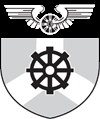 	MĚSTSKÝ ÚŘAD BOHUMÍN	Odbor životního prostředí a služeb	Masarykova 158	735 81	Bohumín……………………………………………………………………………………………………………………	JUBAR PLUS CZ, s.r.o.	Objednávka č.:	OBJ-2017-01576-ŽPS		Vyřizuje:	 Roman Pak	Pavlovova 3048	Telefon:	596 092 237	70030 Ostrava	E-mail:	pak.roman@mubo.cz	Datum:	3. 4. 2017	IČO:  04915712	DIČ:  CZ04915712……………………………………………………………………………………………………………………Objednáváme:Objednáváme opravu uličních vpustí na ul. Husova v Bohumíně Součástí objednávky je položkový rozpočetTermím realizace do 30.4.2014……………………………………………………………………………………………………………………	Cena celkem v Kč:241 654,- včetně DPH	Objednatel není při realizaci díla dle této objednávky osobou povinnou k dani a u plnění nebude uplatněn režim přenesené daňové povinnosti dle § 92e zákona o DPH v platném znění. Daň z přidané hodnoty bude odvedena z plnění této objednávky zhotovitelem.Na základě zákona č. 101/2000 Sb.,  o ochraně osobních údajů, ve znění pozdějších předpisů souhlasím se zpracováním osobních údajů v souvislosti s uzavřením  této smlouvy a to až do odvolání písemnou cestou. Souhlas   se zpracováním  osobních údajů uděluji   v souvislosti s jejich zveřejněním dle zákona č.  340/2015  Sb., o zvláštních podmínkách účinnosti některých smluv, uveřejňování těchto smluv a o registru smluv (zákon o registru smluv). Byl jsem řádně informován o zpracování těchto údajů a prohlašuji, že  všechny údaje jsou  přesné  a pravdivé  a jsou poskytovány dobrovolně.Úhrada bude provedena pouze na účet zveřejněný v centrálním registru plátců (týká se plátců DPH).schválilpodpisdatumIng. Jan Jeziorský, MBAv. r.3. 4. 2017akceptovalpodpisdatumFa Jubar Plus CZ, s.r.ov. r. 4. 4. 2017